Особенности предоставления социальных налоговых вычетовМежрайонная инспекция ФНС России №8 по Орловской области обращает внимание на отдельные вопросы, которые возникают у налогоплательщиков  в части порядка предоставления социальных налоговых вычетов по расходам на медицинские услуги:-	налоговый вычет по расходам на лечение предоставляется налогоплательщикам за тот налоговый период, в котором произведены такие расходы;-	справки об оплате медицинских услуг для представления в налоговые органы Российской Федерации должны содержать код услуги, оказанной медицинским учреждением (Инструкция по учету, хранению и заполнению справки об оплате медицинских услуг для представления в налоговые органы Российской Федерации, утвержденная приказом Минздрава России и МНС России от 25.07.2001 № 289/БГ-3-04/256);-       по расходам на добровольное страхование жизни договор долгосрочного страхования жизни должен быть заключен на срок не менее 5 лет, а выгодоприобретателями по договору добровольного страхования жизни должны выступать только сам налогоплательщик либо члены его семьи и (или) близкие родственники, поименованные в подпункте 4 пункта 1 статьи 219 Налогового кодекса Российской Федерации.Благодарим за сотрудничество.Советник государственной гражданскойслужбы Российской Федерации 2 класса	                                              А.А.ДудоладовОлиферова392312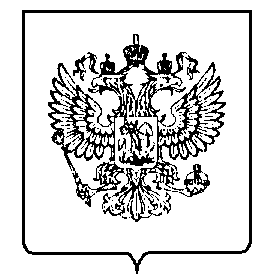 МИНФИН РОССИИФЕДЕРАЛЬНАЯ НАЛОГОВАЯСЛУЖБАУФНС РОССИИ ПО ОРЛОВСКОЙ ОБЛАСТИМЕЖРАЙОННАЯ ИНСПЕКЦИЯФЕДЕРАЛЬНОЙ НАЛОГОВОЙ СЛУЖБЫ №8ПО ОРЛОВСКОЙ ОБЛАСТИ(Межрайонная ИФНС России №8 по Орловской области)ЗАМЕСТИТЕЛЬ НАЧАЛЬНИКА ИНСПЕКЦИИМосковское шоссе, 119, г. Орёл, 302025,Телефон: (4862)39-23-30; Телефакс: (4862)39-23-49;www.nalog.gov.ruМИНФИН РОССИИФЕДЕРАЛЬНАЯ НАЛОГОВАЯСЛУЖБАУФНС РОССИИ ПО ОРЛОВСКОЙ ОБЛАСТИМЕЖРАЙОННАЯ ИНСПЕКЦИЯФЕДЕРАЛЬНОЙ НАЛОГОВОЙ СЛУЖБЫ №8ПО ОРЛОВСКОЙ ОБЛАСТИ(Межрайонная ИФНС России №8 по Орловской области)ЗАМЕСТИТЕЛЬ НАЧАЛЬНИКА ИНСПЕКЦИИМосковское шоссе, 119, г. Орёл, 302025,Телефон: (4862)39-23-30; Телефакс: (4862)39-23-49;www.nalog.gov.ruМИНФИН РОССИИФЕДЕРАЛЬНАЯ НАЛОГОВАЯСЛУЖБАУФНС РОССИИ ПО ОРЛОВСКОЙ ОБЛАСТИМЕЖРАЙОННАЯ ИНСПЕКЦИЯФЕДЕРАЛЬНОЙ НАЛОГОВОЙ СЛУЖБЫ №8ПО ОРЛОВСКОЙ ОБЛАСТИ(Межрайонная ИФНС России №8 по Орловской области)ЗАМЕСТИТЕЛЬ НАЧАЛЬНИКА ИНСПЕКЦИИМосковское шоссе, 119, г. Орёл, 302025,Телефон: (4862)39-23-30; Телефакс: (4862)39-23-49;www.nalog.gov.ruМИНФИН РОССИИФЕДЕРАЛЬНАЯ НАЛОГОВАЯСЛУЖБАУФНС РОССИИ ПО ОРЛОВСКОЙ ОБЛАСТИМЕЖРАЙОННАЯ ИНСПЕКЦИЯФЕДЕРАЛЬНОЙ НАЛОГОВОЙ СЛУЖБЫ №8ПО ОРЛОВСКОЙ ОБЛАСТИ(Межрайонная ИФНС России №8 по Орловской области)ЗАМЕСТИТЕЛЬ НАЧАЛЬНИКА ИНСПЕКЦИИМосковское шоссе, 119, г. Орёл, 302025,Телефон: (4862)39-23-30; Телефакс: (4862)39-23-49;www.nalog.gov.ru№На №